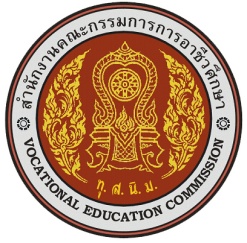 แผนการจัดการเรียนรู้หน่วยที่ 2ชื่อวิชา   ภาษาอังกฤษช่างอุตสาหกรรมชื่อวิชา   ภาษาอังกฤษช่างอุตสาหกรรมสัปดาห์ที่ 3ชื่อหน่วย  ภาษาที่ใช้อธิบายการใช้งานของเครื่องมือชื่อหน่วย  ภาษาที่ใช้อธิบายการใช้งานของเครื่องมือคาบที่ 5-6ชื่อเรื่อง  คำศัพท์และแบบประโยคที่ใช้อธิบายการใช้งานเครื่องมือชื่อเรื่อง  คำศัพท์และแบบประโยคที่ใช้อธิบายการใช้งานเครื่องมือเวลา 2 คาบสาระสำคัญเป็นความจำเป็นที่ช่างจะต้องเข้าใจการใช้งานของเครื่องมือ เพื่อจะได้ใช้งานได้ถูกต้องเมื่อมีเครื่องมือใหม่ ๆ ต้องอ่านคู่มือให้รู้ว่าใช้ทำอะไร คำศัพท์และโครงสร้างประโยคจะช่วยให้สื่อสารกับเพื่อนร่วมงานชาวต่างประเทศได้จุดประสงค์ปลายทางมีความรู้ ความเข้าใจ และทักษะในการสื่อสารเกี่ยวกับการใช้งานของเครื่องมือพื้นฐานในงานช่าง สามารถออกเสียงคำศัพท์ ใช้โครงสร้างประโยคได้ถูกต้อง และมีทัศนคติที่ดีต่อการค้นคว้าหาความรู้เพิ่มเติมจุดประสงค์นำทางระบุคำศัพท์ชื่อเครื่องมือระบุคำศัพท์อธิบายการใช้งานเครื่องมือระบุโครงสร้างประโยคใช้อธิบายการใช้งานเครื่องมือสนทนาถาม-ตอบ ใช้คำศัพท์และโครงสร้างอธิบายการใช้งานเครื่องมือสาระสำคัญเป็นความจำเป็นที่ช่างจะต้องเข้าใจการใช้งานของเครื่องมือ เพื่อจะได้ใช้งานได้ถูกต้องเมื่อมีเครื่องมือใหม่ ๆ ต้องอ่านคู่มือให้รู้ว่าใช้ทำอะไร คำศัพท์และโครงสร้างประโยคจะช่วยให้สื่อสารกับเพื่อนร่วมงานชาวต่างประเทศได้จุดประสงค์ปลายทางมีความรู้ ความเข้าใจ และทักษะในการสื่อสารเกี่ยวกับการใช้งานของเครื่องมือพื้นฐานในงานช่าง สามารถออกเสียงคำศัพท์ ใช้โครงสร้างประโยคได้ถูกต้อง และมีทัศนคติที่ดีต่อการค้นคว้าหาความรู้เพิ่มเติมจุดประสงค์นำทางระบุคำศัพท์ชื่อเครื่องมือระบุคำศัพท์อธิบายการใช้งานเครื่องมือระบุโครงสร้างประโยคใช้อธิบายการใช้งานเครื่องมือสนทนาถาม-ตอบ ใช้คำศัพท์และโครงสร้างอธิบายการใช้งานเครื่องมือสาระสำคัญเป็นความจำเป็นที่ช่างจะต้องเข้าใจการใช้งานของเครื่องมือ เพื่อจะได้ใช้งานได้ถูกต้องเมื่อมีเครื่องมือใหม่ ๆ ต้องอ่านคู่มือให้รู้ว่าใช้ทำอะไร คำศัพท์และโครงสร้างประโยคจะช่วยให้สื่อสารกับเพื่อนร่วมงานชาวต่างประเทศได้จุดประสงค์ปลายทางมีความรู้ ความเข้าใจ และทักษะในการสื่อสารเกี่ยวกับการใช้งานของเครื่องมือพื้นฐานในงานช่าง สามารถออกเสียงคำศัพท์ ใช้โครงสร้างประโยคได้ถูกต้อง และมีทัศนคติที่ดีต่อการค้นคว้าหาความรู้เพิ่มเติมจุดประสงค์นำทางระบุคำศัพท์ชื่อเครื่องมือระบุคำศัพท์อธิบายการใช้งานเครื่องมือระบุโครงสร้างประโยคใช้อธิบายการใช้งานเครื่องมือสนทนาถาม-ตอบ ใช้คำศัพท์และโครงสร้างอธิบายการใช้งานเครื่องมือหัวข้อเนื้อหาสาระคำศัพท์ชื่อเครื่องมือพื้นฐาน เช่น hacksaw, adjustableคำศัพท์อธิบายการใช้งานของเครื่องมือ เช่น cut fix use wrenchโครงสร้างประโยคอธิบายการใช้งานเครื่องมือโครงสร้างประโยคถามตอบ โดยใช้ CanCan I use a screwdriver to fix an iron?Yes, you can. No, you can’t.กิจกรรมการเรียนรู้ ตอน (1) (50 นาที)ดูภาพแสดงบุคคลกำลังปฏิบัติโดยใช้เครื่องมือถามว่าใช้เครื่องมือถูกต้องหรือไม่อาจจะเกิดอะไรขึ้นนักเรียนช่างอภิปรายกับเพื่อนว่าจะต้องใช้เครื่องมืออะไรเลือกเครื่องมือในภาพให้ตรงกับงานที่บุคคลใน (a) กำลังปฏิบัติงาน3.   ดูภาพ พิจารณาว่าบุคคลเหล่านี้ที่กำลังจะปฏิบัติงาน ควรใช้เครื่องมือใด ฟังเทปและเติมบทสนทนาหัวข้อเนื้อหาสาระคำศัพท์ชื่อเครื่องมือพื้นฐาน เช่น hacksaw, adjustableคำศัพท์อธิบายการใช้งานของเครื่องมือ เช่น cut fix use wrenchโครงสร้างประโยคอธิบายการใช้งานเครื่องมือโครงสร้างประโยคถามตอบ โดยใช้ CanCan I use a screwdriver to fix an iron?Yes, you can. No, you can’t.กิจกรรมการเรียนรู้ ตอน (1) (50 นาที)ดูภาพแสดงบุคคลกำลังปฏิบัติโดยใช้เครื่องมือถามว่าใช้เครื่องมือถูกต้องหรือไม่อาจจะเกิดอะไรขึ้นนักเรียนช่างอภิปรายกับเพื่อนว่าจะต้องใช้เครื่องมืออะไรเลือกเครื่องมือในภาพให้ตรงกับงานที่บุคคลใน (a) กำลังปฏิบัติงาน3.   ดูภาพ พิจารณาว่าบุคคลเหล่านี้ที่กำลังจะปฏิบัติงาน ควรใช้เครื่องมือใด ฟังเทปและเติมบทสนทนากิจกรรมการเรียนการสอนกิจกรรมการเรียนการสอนขั้นตอนการสอนหรือกิจกรรมของครูขั้นตอนการเรียนหรือกิจกรรมของนักเรียนช่าง1.   ให้นักเรียนช่างดูภาพช่างที่ใช้เครื่องมือผิด ถามว่าใช้เครื่องมือ ทำอะไรให้นักเรียนช่างพิจารณาว่าเครื่องมือใดในข้อ (2) ควรจะใช้และอภิปรายกับเพื่อนอภิปรายหาคำตอบกับเพื่อนอภิปรายหาคำตอบและบอกคำตอบ(b)  3.   ให้นักเรียนช่างดูภาพก่อนถามว่า “What is this tool?” ใช้ทำอะไร4.   เปิดเทปฟังบทสนทนาหนึ่งครั้งกำหนดให้นักเรียนช่างฟังเพื่อจับความชื่อเครื่องมือและเครื่องมือใช้ทำอะไร5.   เปิดเทปอีกครั้งแยกเป็นระยะ เพื่อให้เติมข้อความ6.   ดำเนินการสอนเช่นเดียวกันจนจบบทสนทนา 37.   ครูฝึกออกเสียงบทสนทนาโดยเปิดเทป ให้นักเรียนช่างออกเสียงตาม8.   กำหนดให้นักเรียนช่างฝึกบทสนทนากับเพื่อน9.   กำหนดให้นักเรียนช่างเติมข้อความลงในประโยคในข้อ (b/2)นักเรียนช่างพิจารณาภาพและบอกคำตอบฟังบทสนทนา จับใจความชื่อเครื่องมือและใช้ทำอะไรฟังเทป เติมข้อความลงในบทสนทนาฟังเทปและเติมข้อความจนจบบทสนทนา 3ออกเสียงบทสนทนาตามเทปฝึกสนทนากับเพื่อนเติมข้อความ 10. อธิบายโครงสร้างประโยคในตารางใน Language เน้นรูปแบบคำกริยาที่แตกต่างกันในตาราง A และ Bกิจกรรมการเรียนรู้ ตอน 2 (50 นาที)ดูภาพ ตอบคำถาม เครื่องมือเหล่านี้ชื่ออะไร ใช้ทำงานอะไรจับคู่ชื่อเครื่องมือกับคำศัพท์ชื่อเครื่องมือเขียนตัวหนังสือ (a, b, c) กำกับภาพเขียนประโยคดังตัวอย่างฟังคำถามในเทป ตอบคำถามในจังหวะที่เทปหยุด แล้วจะได้ยินคำตอบที่ถูกต้องจากเทป วาดภาพเครื่องมือลงในภาพประกอบSpeaking สร้างบทสนทนาดังข้อ (d) แล้วฝึกบทสนทนากับเพื่อนรวบรวมผลงานจากใบงานที่ 2 เพื่อจัดทำป้ายนิเทศก์กิจกรรมการเรียนการสอนกิจกรรมการเรียนการสอนขั้นตอนการสอนหรือกิจกรรมของครูขั้นตอนการเรียนหรือกิจกรรมของนักเรียนช่าง(c)   (1)   ชี้ที่ภาพ A-L (หน้า 25-27) ให้นักเรียนช่างระบุชื่อเครื่องมือเป็นภาษาไทย(2)    ออกเสียงคำศัพท์ชื่อเครื่องมือที่อยู่ในกล่องคำ Name of tools ให้นักเรียนช่างออกเสียงตาม(3)   ให้เวลานักเรียนช่างจับคู่ชื่อเครื่องมือกับภาพ สุ่มคำตอบ(4)    ออกเสียงอ่านนำข้อความในกล่องข้อความ Uses of tools(5)    ให้เวลานักเรียนช่างจับคู่ภาพเครื่องมือกับข้อความระบุการใช้งานของเครื่องมือ-  สุ่มคำตอบโดยใช้คำถาม เช่น-  What tool do you use to cut wood?-  What tool do you drive a screw with?  (คำตอบแบบสั้นระบุชื่อเครื่องมือ)ระบุชื่อเครื่องมือเป็นภาษาไทยออกเสียงคำศัพท์ตามครูจับคู่ให้คำตอบออกเสียงตามจับคู่ตอบคำถามโดยระบุชื่อเครื่องมือกิจกรรมการเรียนการสอนกิจกรรมการเรียนการสอนขั้นตอนการสอนหรือกิจกรรมของครูขั้นตอนการเรียนหรือกิจกรรมของนักเรียนช่างให้เวลานักเรียนช่างเขียนประโยคดูตัวอย่างจาก Aครูเขียนประโยคใน B เป็นตัวอย่างเพิ่มเติมสุ่มตัวอย่างตรวจคำตอบในหนังสือของนักเรียนช่างบางคนอธิบายประโยคตัวอย่างในข้อ F (แตกต่างจากข้อ A) เขียนข้อ G เป็นตัวอย่างเพิ่มเติมให้เวลานักเรียนช่างเขียนประโยคข้อ G-I และสุ่มตรวจคำตอบอธิบายประโยคตัวอย่างในข้อ J ให้เวลานักเรียนช่างเขียนประโยคในข้อ J-L สุ่มตรวจคำตอบ6.   เขียนประโยคจากข้อ B-E     -     -9.   เขียนประโยค(d)   11.  อธิบายคำสั่ง ชี้ให้ดูตัวอย่างการถามและตอบโดยใช้ Can        12.  ชี้ให้นักเรียนช่างดูภาพว่าบุคคลในภาพกำลังทำอะไร ควรใช้เครื่องมืออะไรจึงจะถูกต้อง-12.  อภิปรายภาพกับเพื่อนกิจกรรมการเรียนการสอนกิจกรรมการเรียนการสอนขั้นตอนการสอนหรือกิจกรรมของครูขั้นตอนการเรียนหรือกิจกรรมของนักเรียนช่าง13. เปิดเทป หยุดเทปเป็นระยะเพื่อให้นักเรียนช่างฟังคำตอบและพูดตาม14.  เปิดเทปอีก 1-2 ครั้ง เพื่อให้นักเรียนช่างฟังและพูดตาม15.  ให้นักเรียนช่างฝึกสนทนาถาม-ตอบกับเพื่อน16.  อธิบายคำสั่งในกิจกรรมพูด (Speaking) ให้นักเรียนช่างฝึกสนทนาตามข้อความกำหนดให้ฟังเทป พูดตามสนทนาถาม-ตอบ โดยใช้ Canฝึกสนทนาสื่อการเรียนการสอนหนังสือเรียนชื่อภาษาอังกฤษช่างอุตสาหกรรมของสำนักพิมพ์ศูนย์ส่งเสริมวิชาการเทปบทสนทนาใบงานที่ 3การวัดผลและประเมินผลสังเกตจากความสนใจและความตั้งใจสังเกตความถูกต้องของการสะกดคำ ออกเสียงคำศัพท์เมื่อพูดตามเทป และตามครูตรวจความถูกต้องประโยคเขียนลงในหนังสือแบบประเมินการนำเสนอผลงานสื่อการเรียนการสอนหนังสือเรียนชื่อภาษาอังกฤษช่างอุตสาหกรรมของสำนักพิมพ์ศูนย์ส่งเสริมวิชาการเทปบทสนทนาใบงานที่ 3การวัดผลและประเมินผลสังเกตจากความสนใจและความตั้งใจสังเกตความถูกต้องของการสะกดคำ ออกเสียงคำศัพท์เมื่อพูดตามเทป และตามครูตรวจความถูกต้องประโยคเขียนลงในหนังสือแบบประเมินการนำเสนอผลงานหนังสืออ้างอิง และเว็บไซต์Reader’s Digest. 1995. The Family Handy Man. . Rd Publication. Inc.www.doityourself.com / toolsกิจกรรมเสนอแนะครูควรศึกษาเครื่องมือในโรงงานฝึกงาน และสอบถามความรู้จากอาจารย์ช่างนำเครื่องมือของจริงมาประกอบการสอนใบงานที่ 3ใบงานที่ 3ใบงานที่ 3ใบงานที่ 3ใบงานที่ 3ใบงานที่ 3ชื่อ .......................................................................ชั้น .............................ห้อง .....................ชื่อ .......................................................................ชั้น .............................ห้อง .....................ชื่อ .......................................................................ชั้น .............................ห้อง .....................ชื่อ .......................................................................ชั้น .............................ห้อง .....................ชื่อ .......................................................................ชั้น .............................ห้อง .....................ชื่อ .......................................................................ชั้น .............................ห้อง .....................ชื่อ .......................................................................ชั้น .............................ห้อง .....................ชื่อ .......................................................................ชั้น .............................ห้อง .....................วิชาภาษาอังกฤษช่างอุตสาหกรรมวิชาภาษาอังกฤษช่างอุตสาหกรรมวิชาภาษาอังกฤษช่างอุตสาหกรรมวิชาภาษาอังกฤษช่างอุตสาหกรรมวิชาภาษาอังกฤษช่างอุตสาหกรรมวิชาภาษาอังกฤษช่างอุตสาหกรรมวิชาภาษาอังกฤษช่างอุตสาหกรรมวิชาภาษาอังกฤษช่างอุตสาหกรรมงานที่มอบหมายสร้างบทสนทนา ถาม-ตอบ เกี่ยวกับการใช้งานเครื่องมือพื้นฐานจุดประสงค์ฝึกสนทนา จากบทสนทนาในกิจกรรมข้อ (b) และ (d)นำความรู้ภาษาอังกฤษมาประยุกต์ใช้กับประสบการณ์ในโรงงานฝึกงานอาชีพขั้นตอนจับคู่เลือกเครื่องมือช่าง 1 ชิ้น สร้างบทสนทนาดังข้อ (b) และ (d)แสดงบทบาทสมมติ นำของจริงมาประกอบการแสดงบทบาทสมมติในชั้นเรียนคราวหน้าผู้ที่นำเครื่องมือที่ไม่ปรากฏในบทเรียนจะได้คะแนนพิเศษอีก 3 คะแนนงานที่มอบหมายสร้างบทสนทนา ถาม-ตอบ เกี่ยวกับการใช้งานเครื่องมือพื้นฐานจุดประสงค์ฝึกสนทนา จากบทสนทนาในกิจกรรมข้อ (b) และ (d)นำความรู้ภาษาอังกฤษมาประยุกต์ใช้กับประสบการณ์ในโรงงานฝึกงานอาชีพขั้นตอนจับคู่เลือกเครื่องมือช่าง 1 ชิ้น สร้างบทสนทนาดังข้อ (b) และ (d)แสดงบทบาทสมมติ นำของจริงมาประกอบการแสดงบทบาทสมมติในชั้นเรียนคราวหน้าผู้ที่นำเครื่องมือที่ไม่ปรากฏในบทเรียนจะได้คะแนนพิเศษอีก 3 คะแนนงานที่มอบหมายสร้างบทสนทนา ถาม-ตอบ เกี่ยวกับการใช้งานเครื่องมือพื้นฐานจุดประสงค์ฝึกสนทนา จากบทสนทนาในกิจกรรมข้อ (b) และ (d)นำความรู้ภาษาอังกฤษมาประยุกต์ใช้กับประสบการณ์ในโรงงานฝึกงานอาชีพขั้นตอนจับคู่เลือกเครื่องมือช่าง 1 ชิ้น สร้างบทสนทนาดังข้อ (b) และ (d)แสดงบทบาทสมมติ นำของจริงมาประกอบการแสดงบทบาทสมมติในชั้นเรียนคราวหน้าผู้ที่นำเครื่องมือที่ไม่ปรากฏในบทเรียนจะได้คะแนนพิเศษอีก 3 คะแนนงานที่มอบหมายสร้างบทสนทนา ถาม-ตอบ เกี่ยวกับการใช้งานเครื่องมือพื้นฐานจุดประสงค์ฝึกสนทนา จากบทสนทนาในกิจกรรมข้อ (b) และ (d)นำความรู้ภาษาอังกฤษมาประยุกต์ใช้กับประสบการณ์ในโรงงานฝึกงานอาชีพขั้นตอนจับคู่เลือกเครื่องมือช่าง 1 ชิ้น สร้างบทสนทนาดังข้อ (b) และ (d)แสดงบทบาทสมมติ นำของจริงมาประกอบการแสดงบทบาทสมมติในชั้นเรียนคราวหน้าผู้ที่นำเครื่องมือที่ไม่ปรากฏในบทเรียนจะได้คะแนนพิเศษอีก 3 คะแนนงานที่มอบหมายสร้างบทสนทนา ถาม-ตอบ เกี่ยวกับการใช้งานเครื่องมือพื้นฐานจุดประสงค์ฝึกสนทนา จากบทสนทนาในกิจกรรมข้อ (b) และ (d)นำความรู้ภาษาอังกฤษมาประยุกต์ใช้กับประสบการณ์ในโรงงานฝึกงานอาชีพขั้นตอนจับคู่เลือกเครื่องมือช่าง 1 ชิ้น สร้างบทสนทนาดังข้อ (b) และ (d)แสดงบทบาทสมมติ นำของจริงมาประกอบการแสดงบทบาทสมมติในชั้นเรียนคราวหน้าผู้ที่นำเครื่องมือที่ไม่ปรากฏในบทเรียนจะได้คะแนนพิเศษอีก 3 คะแนนงานที่มอบหมายสร้างบทสนทนา ถาม-ตอบ เกี่ยวกับการใช้งานเครื่องมือพื้นฐานจุดประสงค์ฝึกสนทนา จากบทสนทนาในกิจกรรมข้อ (b) และ (d)นำความรู้ภาษาอังกฤษมาประยุกต์ใช้กับประสบการณ์ในโรงงานฝึกงานอาชีพขั้นตอนจับคู่เลือกเครื่องมือช่าง 1 ชิ้น สร้างบทสนทนาดังข้อ (b) และ (d)แสดงบทบาทสมมติ นำของจริงมาประกอบการแสดงบทบาทสมมติในชั้นเรียนคราวหน้าผู้ที่นำเครื่องมือที่ไม่ปรากฏในบทเรียนจะได้คะแนนพิเศษอีก 3 คะแนนงานที่มอบหมายสร้างบทสนทนา ถาม-ตอบ เกี่ยวกับการใช้งานเครื่องมือพื้นฐานจุดประสงค์ฝึกสนทนา จากบทสนทนาในกิจกรรมข้อ (b) และ (d)นำความรู้ภาษาอังกฤษมาประยุกต์ใช้กับประสบการณ์ในโรงงานฝึกงานอาชีพขั้นตอนจับคู่เลือกเครื่องมือช่าง 1 ชิ้น สร้างบทสนทนาดังข้อ (b) และ (d)แสดงบทบาทสมมติ นำของจริงมาประกอบการแสดงบทบาทสมมติในชั้นเรียนคราวหน้าผู้ที่นำเครื่องมือที่ไม่ปรากฏในบทเรียนจะได้คะแนนพิเศษอีก 3 คะแนนงานที่มอบหมายสร้างบทสนทนา ถาม-ตอบ เกี่ยวกับการใช้งานเครื่องมือพื้นฐานจุดประสงค์ฝึกสนทนา จากบทสนทนาในกิจกรรมข้อ (b) และ (d)นำความรู้ภาษาอังกฤษมาประยุกต์ใช้กับประสบการณ์ในโรงงานฝึกงานอาชีพขั้นตอนจับคู่เลือกเครื่องมือช่าง 1 ชิ้น สร้างบทสนทนาดังข้อ (b) และ (d)แสดงบทบาทสมมติ นำของจริงมาประกอบการแสดงบทบาทสมมติในชั้นเรียนคราวหน้าผู้ที่นำเครื่องมือที่ไม่ปรากฏในบทเรียนจะได้คะแนนพิเศษอีก 3 คะแนนแบบประเมินผลการนำเสนอผลงานแบบประเมินผลการนำเสนอผลงานแบบประเมินผลการนำเสนอผลงานแบบประเมินผลการนำเสนอผลงานแบบประเมินผลการนำเสนอผลงานแบบประเมินผลการนำเสนอผลงานใบงานที่ 3ใบงานที่ 3ใบงานที่ 3ใบงานที่ 3ใบงานที่ 3ใบงานที่ 3ใบงานที่ 3ใบงานที่ 3งานที่มอบหมาย สนทนาและแสดงบทบาทสมมติ ถาม-ตอบ เกี่ยวกับการใช้งานของเครื่องมืองานที่มอบหมาย สนทนาและแสดงบทบาทสมมติ ถาม-ตอบ เกี่ยวกับการใช้งานของเครื่องมืองานที่มอบหมาย สนทนาและแสดงบทบาทสมมติ ถาม-ตอบ เกี่ยวกับการใช้งานของเครื่องมืองานที่มอบหมาย สนทนาและแสดงบทบาทสมมติ ถาม-ตอบ เกี่ยวกับการใช้งานของเครื่องมืองานที่มอบหมาย สนทนาและแสดงบทบาทสมมติ ถาม-ตอบ เกี่ยวกับการใช้งานของเครื่องมืองานที่มอบหมาย สนทนาและแสดงบทบาทสมมติ ถาม-ตอบ เกี่ยวกับการใช้งานของเครื่องมืองานที่มอบหมาย สนทนาและแสดงบทบาทสมมติ ถาม-ตอบ เกี่ยวกับการใช้งานของเครื่องมืองานที่มอบหมาย สนทนาและแสดงบทบาทสมมติ ถาม-ตอบ เกี่ยวกับการใช้งานของเครื่องมือผู้สนทนา คนที่ 1 ...................................................................................................................................ผู้สนทนา คนที่ 2 ...................................................................................................................................ผู้สนทนา คนที่ 1 ...................................................................................................................................ผู้สนทนา คนที่ 2 ...................................................................................................................................ผู้สนทนา คนที่ 1 ...................................................................................................................................ผู้สนทนา คนที่ 2 ...................................................................................................................................ผู้สนทนา คนที่ 1 ...................................................................................................................................ผู้สนทนา คนที่ 2 ...................................................................................................................................ผู้สนทนา คนที่ 1 ...................................................................................................................................ผู้สนทนา คนที่ 2 ...................................................................................................................................ผู้สนทนา คนที่ 1 ...................................................................................................................................ผู้สนทนา คนที่ 2 ...................................................................................................................................ผู้สนทนา คนที่ 1 ...................................................................................................................................ผู้สนทนา คนที่ 2 ...................................................................................................................................ผู้สนทนา คนที่ 1 ...................................................................................................................................ผู้สนทนา คนที่ 2 ...................................................................................................................................ลำดับหัวข้อย่อยที่ประเมินหัวข้อย่อยที่ประเมินระดับคะแนน 3        2         1ระดับคะแนน 3        2         1ระดับคะแนน 3        2         1รวม15ความคิดเห็น12345การเตรียมความพร้อม (เครื่องมือ)ความคล่องแคล่วในการโต้ตอบการออกเสียงถูกต้องความถูกต้องของประโยคและสำนวนบทสนทนาเกี่ยวกับการใช้งานของเครื่องมือที่ไม่ปรากฏในบทเรียนการเตรียมความพร้อม (เครื่องมือ)ความคล่องแคล่วในการโต้ตอบการออกเสียงถูกต้องความถูกต้องของประโยคและสำนวนบทสนทนาเกี่ยวกับการใช้งานของเครื่องมือที่ไม่ปรากฏในบทเรียนระดับคะแนนย่อย          3   ดีมาก          2   ดี          1   พอใช้ระดับคะแนนย่อย          3   ดีมาก          2   ดี          1   พอใช้ระดับคะแนนย่อย          3   ดีมาก          2   ดี          1   พอใช้ระดับคะแนนย่อย          3   ดีมาก          2   ดี          1   พอใช้ระดับคะแนนย่อย          3   ดีมาก          2   ดี          1   พอใช้ระดับคะแนนย่อย          3   ดีมาก          2   ดี          1   พอใช้ระดับคะแนนย่อย          3   ดีมาก          2   ดี          1   พอใช้ระดับคะแนนย่อย          3   ดีมาก          2   ดี          1   พอใช้เกณฑ์การประเมินผล     15-13   ดีมาก           12-10   ดี                                             9-7      พอใช้            6-0      ควรปรับปรุง (ไม่ผ่าน)เกณฑ์การประเมินผล     15-13   ดีมาก           12-10   ดี                                             9-7      พอใช้            6-0      ควรปรับปรุง (ไม่ผ่าน)เกณฑ์การประเมินผล     15-13   ดีมาก           12-10   ดี                                             9-7      พอใช้            6-0      ควรปรับปรุง (ไม่ผ่าน)เกณฑ์การประเมินผล     15-13   ดีมาก           12-10   ดี                                             9-7      พอใช้            6-0      ควรปรับปรุง (ไม่ผ่าน)เกณฑ์การประเมินผล     15-13   ดีมาก           12-10   ดี                                             9-7      พอใช้            6-0      ควรปรับปรุง (ไม่ผ่าน)เกณฑ์การประเมินผล     15-13   ดีมาก           12-10   ดี                                             9-7      พอใช้            6-0      ควรปรับปรุง (ไม่ผ่าน)เกณฑ์การประเมินผล     15-13   ดีมาก           12-10   ดี                                             9-7      พอใช้            6-0      ควรปรับปรุง (ไม่ผ่าน)เกณฑ์การประเมินผล     15-13   ดีมาก           12-10   ดี                                             9-7      พอใช้            6-0      ควรปรับปรุง (ไม่ผ่าน)                                                              ลงชื่อ .............................................ผู้ประเมิน                                                              ลงชื่อ .............................................ผู้ประเมิน                                                              ลงชื่อ .............................................ผู้ประเมิน                                                              ลงชื่อ .............................................ผู้ประเมิน                                                              ลงชื่อ .............................................ผู้ประเมิน                                                              ลงชื่อ .............................................ผู้ประเมิน                                                              ลงชื่อ .............................................ผู้ประเมิน                                                              ลงชื่อ .............................................ผู้ประเมินแบบประเมินผลงานเป็นรายบุคคลแบบประเมินผลงานเป็นรายบุคคลแบบประเมินผลงานเป็นรายบุคคลแบบประเมินผลงานเป็นรายบุคคลแบบประเมินผลงานเป็นรายบุคคลแบบประเมินผลงานเป็นรายบุคคลแบบประเมินผลงานเป็นรายบุคคลแบบประเมินผลงานเป็นรายบุคคลใบงานที่ 3ใบงานที่ 3ใบงานที่ 3ใบงานที่ 3ใบงานที่ 3ใบงานที่ 3ใบงานที่ 3ใบงานที่ 3ใบงานที่ 3ใบงานที่ 3งานที่มอบหมาย สร้างบทสนทนาถาม-ตอบเกี่ยวกับการใช้งานเครื่องมือพื้นฐาน กลุ่มที่ .........งานที่มอบหมาย สร้างบทสนทนาถาม-ตอบเกี่ยวกับการใช้งานเครื่องมือพื้นฐาน กลุ่มที่ .........งานที่มอบหมาย สร้างบทสนทนาถาม-ตอบเกี่ยวกับการใช้งานเครื่องมือพื้นฐาน กลุ่มที่ .........งานที่มอบหมาย สร้างบทสนทนาถาม-ตอบเกี่ยวกับการใช้งานเครื่องมือพื้นฐาน กลุ่มที่ .........งานที่มอบหมาย สร้างบทสนทนาถาม-ตอบเกี่ยวกับการใช้งานเครื่องมือพื้นฐาน กลุ่มที่ .........งานที่มอบหมาย สร้างบทสนทนาถาม-ตอบเกี่ยวกับการใช้งานเครื่องมือพื้นฐาน กลุ่มที่ .........งานที่มอบหมาย สร้างบทสนทนาถาม-ตอบเกี่ยวกับการใช้งานเครื่องมือพื้นฐาน กลุ่มที่ .........งานที่มอบหมาย สร้างบทสนทนาถาม-ตอบเกี่ยวกับการใช้งานเครื่องมือพื้นฐาน กลุ่มที่ .........งานที่มอบหมาย สร้างบทสนทนาถาม-ตอบเกี่ยวกับการใช้งานเครื่องมือพื้นฐาน กลุ่มที่ .........งานที่มอบหมาย สร้างบทสนทนาถาม-ตอบเกี่ยวกับการใช้งานเครื่องมือพื้นฐาน กลุ่มที่ .........ลำดับรายชื่อสมาชิกในกลุ่มรายชื่อสมาชิกในกลุ่มรายชื่อสมาชิกในกลุ่มระดับคะแนน   3        3         3ระดับคะแนน   3        3         3ระดับคะแนน   3        3         3รวม 9รวม 9ความคิดเห็น12ความคล่องแคล่วในการโต้ตอบการออกเสียงถูกต้องเหมาะสมแสดงท่าทางอย่างเหมาะสมระดับคะแนนย่อย          3   ดีมาก          2   ดี          1   พอใช้          0   สมควรปรับปรุงระดับคะแนนย่อย          3   ดีมาก          2   ดี          1   พอใช้          0   สมควรปรับปรุงระดับคะแนนย่อย          3   ดีมาก          2   ดี          1   พอใช้          0   สมควรปรับปรุงระดับคะแนนย่อย          3   ดีมาก          2   ดี          1   พอใช้          0   สมควรปรับปรุงระดับคะแนนย่อย          3   ดีมาก          2   ดี          1   พอใช้          0   สมควรปรับปรุงระดับคะแนนย่อย          3   ดีมาก          2   ดี          1   พอใช้          0   สมควรปรับปรุงระดับคะแนนย่อย          3   ดีมาก          2   ดี          1   พอใช้          0   สมควรปรับปรุงระดับคะแนนย่อย          3   ดีมาก          2   ดี          1   พอใช้          0   สมควรปรับปรุงระดับคะแนนย่อย          3   ดีมาก          2   ดี          1   พอใช้          0   สมควรปรับปรุงระดับคะแนนย่อย          3   ดีมาก          2   ดี          1   พอใช้          0   สมควรปรับปรุงเกณฑ์การประเมินผล     9-8   ดีมาก           7-6   ดี                                            5-3   พอใช้           2-0   สมควรปรับปรุง (ไม่ผ่าน)เกณฑ์การประเมินผล     9-8   ดีมาก           7-6   ดี                                            5-3   พอใช้           2-0   สมควรปรับปรุง (ไม่ผ่าน)เกณฑ์การประเมินผล     9-8   ดีมาก           7-6   ดี                                            5-3   พอใช้           2-0   สมควรปรับปรุง (ไม่ผ่าน)เกณฑ์การประเมินผล     9-8   ดีมาก           7-6   ดี                                            5-3   พอใช้           2-0   สมควรปรับปรุง (ไม่ผ่าน)เกณฑ์การประเมินผล     9-8   ดีมาก           7-6   ดี                                            5-3   พอใช้           2-0   สมควรปรับปรุง (ไม่ผ่าน)เกณฑ์การประเมินผล     9-8   ดีมาก           7-6   ดี                                            5-3   พอใช้           2-0   สมควรปรับปรุง (ไม่ผ่าน)เกณฑ์การประเมินผล     9-8   ดีมาก           7-6   ดี                                            5-3   พอใช้           2-0   สมควรปรับปรุง (ไม่ผ่าน)เกณฑ์การประเมินผล     9-8   ดีมาก           7-6   ดี                                            5-3   พอใช้           2-0   สมควรปรับปรุง (ไม่ผ่าน)เกณฑ์การประเมินผล     9-8   ดีมาก           7-6   ดี                                            5-3   พอใช้           2-0   สมควรปรับปรุง (ไม่ผ่าน)เกณฑ์การประเมินผล     9-8   ดีมาก           7-6   ดี                                            5-3   พอใช้           2-0   สมควรปรับปรุง (ไม่ผ่าน)                                                              ลงชื่อ .............................................ผู้ประเมิน                                                              ลงชื่อ .............................................ผู้ประเมิน                                                              ลงชื่อ .............................................ผู้ประเมิน                                                              ลงชื่อ .............................................ผู้ประเมิน                                                              ลงชื่อ .............................................ผู้ประเมิน                                                              ลงชื่อ .............................................ผู้ประเมิน                                                              ลงชื่อ .............................................ผู้ประเมิน                                                              ลงชื่อ .............................................ผู้ประเมิน                                                              ลงชื่อ .............................................ผู้ประเมิน                                                              ลงชื่อ .............................................ผู้ประเมินแผนการจัดการเรียนรู้แผนการจัดการเรียนรู้แผนการจัดการเรียนรู้แผนการจัดการเรียนรู้แผนการจัดการเรียนรู้หน่วยที่ 2หน่วยที่ 2ชื่อวิชา   ภาษาอังกฤษช่างอุตสาหกรรมชื่อวิชา   ภาษาอังกฤษช่างอุตสาหกรรมชื่อวิชา   ภาษาอังกฤษช่างอุตสาหกรรมชื่อวิชา   ภาษาอังกฤษช่างอุตสาหกรรมชื่อวิชา   ภาษาอังกฤษช่างอุตสาหกรรมชื่อวิชา   ภาษาอังกฤษช่างอุตสาหกรรมชื่อวิชา   ภาษาอังกฤษช่างอุตสาหกรรมชื่อวิชา   ภาษาอังกฤษช่างอุตสาหกรรมสัปดาห์ที่ 4สัปดาห์ที่ 4ชื่อหน่วย  ภาษาที่ใช้อธิบายการใช้งานของเครื่องมือพื้นฐานช่างอุตสาหกรรมชื่อหน่วย  ภาษาที่ใช้อธิบายการใช้งานของเครื่องมือพื้นฐานช่างอุตสาหกรรมชื่อหน่วย  ภาษาที่ใช้อธิบายการใช้งานของเครื่องมือพื้นฐานช่างอุตสาหกรรมชื่อหน่วย  ภาษาที่ใช้อธิบายการใช้งานของเครื่องมือพื้นฐานช่างอุตสาหกรรมชื่อหน่วย  ภาษาที่ใช้อธิบายการใช้งานของเครื่องมือพื้นฐานช่างอุตสาหกรรมชื่อหน่วย  ภาษาที่ใช้อธิบายการใช้งานของเครื่องมือพื้นฐานช่างอุตสาหกรรมชื่อหน่วย  ภาษาที่ใช้อธิบายการใช้งานของเครื่องมือพื้นฐานช่างอุตสาหกรรมชื่อหน่วย  ภาษาที่ใช้อธิบายการใช้งานของเครื่องมือพื้นฐานช่างอุตสาหกรรมคาบที่ 7-8คาบที่ 7-8ชื่อเรื่อง  สาระข้อมูลเกี่ยวกับเครื่องมือสำหรับงานไฟฟ้าชื่อเรื่อง  สาระข้อมูลเกี่ยวกับเครื่องมือสำหรับงานไฟฟ้าชื่อเรื่อง  สาระข้อมูลเกี่ยวกับเครื่องมือสำหรับงานไฟฟ้าชื่อเรื่อง  สาระข้อมูลเกี่ยวกับเครื่องมือสำหรับงานไฟฟ้าชื่อเรื่อง  สาระข้อมูลเกี่ยวกับเครื่องมือสำหรับงานไฟฟ้าชื่อเรื่อง  สาระข้อมูลเกี่ยวกับเครื่องมือสำหรับงานไฟฟ้าชื่อเรื่อง  สาระข้อมูลเกี่ยวกับเครื่องมือสำหรับงานไฟฟ้าชื่อเรื่อง  สาระข้อมูลเกี่ยวกับเครื่องมือสำหรับงานไฟฟ้าเวลา 2 คาบ(100 นาที)เวลา 2 คาบ(100 นาที)สาระสำคัญนักเรียนช่างควรใช้ภาษาอังกฤษในการสืบค้นข้อมูลเพิ่มเติมจากบทความ ตำรา ประกาศโฆษณา โดยเฉพาะข้อมูลที่เกี่ยวข้องกับงานวิชาชีพช่าง ในการฝึกอ่านนั้นนักเรียนช่างจะพัฒนาความรู้ด้านคำศัพท์ การจับสาระข้อมูลหลักและใจความละเอียดจุดประสงค์ปลายทางพัฒนาทักษะการอ่านเพื่อหาสาระข้อมูลเกี่ยวกับเครื่องมือใช้งานช่างจุดประสงค์นำทางระบุความหมายคำศัพท์จากบริบท (ข้อความรอบ ๆ)อ่านออกเสียงคำศัพท์อ่านและตอบคำถาม เติมข้อความเลือกใจความสำคัญสาระสำคัญนักเรียนช่างควรใช้ภาษาอังกฤษในการสืบค้นข้อมูลเพิ่มเติมจากบทความ ตำรา ประกาศโฆษณา โดยเฉพาะข้อมูลที่เกี่ยวข้องกับงานวิชาชีพช่าง ในการฝึกอ่านนั้นนักเรียนช่างจะพัฒนาความรู้ด้านคำศัพท์ การจับสาระข้อมูลหลักและใจความละเอียดจุดประสงค์ปลายทางพัฒนาทักษะการอ่านเพื่อหาสาระข้อมูลเกี่ยวกับเครื่องมือใช้งานช่างจุดประสงค์นำทางระบุความหมายคำศัพท์จากบริบท (ข้อความรอบ ๆ)อ่านออกเสียงคำศัพท์อ่านและตอบคำถาม เติมข้อความเลือกใจความสำคัญสาระสำคัญนักเรียนช่างควรใช้ภาษาอังกฤษในการสืบค้นข้อมูลเพิ่มเติมจากบทความ ตำรา ประกาศโฆษณา โดยเฉพาะข้อมูลที่เกี่ยวข้องกับงานวิชาชีพช่าง ในการฝึกอ่านนั้นนักเรียนช่างจะพัฒนาความรู้ด้านคำศัพท์ การจับสาระข้อมูลหลักและใจความละเอียดจุดประสงค์ปลายทางพัฒนาทักษะการอ่านเพื่อหาสาระข้อมูลเกี่ยวกับเครื่องมือใช้งานช่างจุดประสงค์นำทางระบุความหมายคำศัพท์จากบริบท (ข้อความรอบ ๆ)อ่านออกเสียงคำศัพท์อ่านและตอบคำถาม เติมข้อความเลือกใจความสำคัญสาระสำคัญนักเรียนช่างควรใช้ภาษาอังกฤษในการสืบค้นข้อมูลเพิ่มเติมจากบทความ ตำรา ประกาศโฆษณา โดยเฉพาะข้อมูลที่เกี่ยวข้องกับงานวิชาชีพช่าง ในการฝึกอ่านนั้นนักเรียนช่างจะพัฒนาความรู้ด้านคำศัพท์ การจับสาระข้อมูลหลักและใจความละเอียดจุดประสงค์ปลายทางพัฒนาทักษะการอ่านเพื่อหาสาระข้อมูลเกี่ยวกับเครื่องมือใช้งานช่างจุดประสงค์นำทางระบุความหมายคำศัพท์จากบริบท (ข้อความรอบ ๆ)อ่านออกเสียงคำศัพท์อ่านและตอบคำถาม เติมข้อความเลือกใจความสำคัญสาระสำคัญนักเรียนช่างควรใช้ภาษาอังกฤษในการสืบค้นข้อมูลเพิ่มเติมจากบทความ ตำรา ประกาศโฆษณา โดยเฉพาะข้อมูลที่เกี่ยวข้องกับงานวิชาชีพช่าง ในการฝึกอ่านนั้นนักเรียนช่างจะพัฒนาความรู้ด้านคำศัพท์ การจับสาระข้อมูลหลักและใจความละเอียดจุดประสงค์ปลายทางพัฒนาทักษะการอ่านเพื่อหาสาระข้อมูลเกี่ยวกับเครื่องมือใช้งานช่างจุดประสงค์นำทางระบุความหมายคำศัพท์จากบริบท (ข้อความรอบ ๆ)อ่านออกเสียงคำศัพท์อ่านและตอบคำถาม เติมข้อความเลือกใจความสำคัญสาระสำคัญนักเรียนช่างควรใช้ภาษาอังกฤษในการสืบค้นข้อมูลเพิ่มเติมจากบทความ ตำรา ประกาศโฆษณา โดยเฉพาะข้อมูลที่เกี่ยวข้องกับงานวิชาชีพช่าง ในการฝึกอ่านนั้นนักเรียนช่างจะพัฒนาความรู้ด้านคำศัพท์ การจับสาระข้อมูลหลักและใจความละเอียดจุดประสงค์ปลายทางพัฒนาทักษะการอ่านเพื่อหาสาระข้อมูลเกี่ยวกับเครื่องมือใช้งานช่างจุดประสงค์นำทางระบุความหมายคำศัพท์จากบริบท (ข้อความรอบ ๆ)อ่านออกเสียงคำศัพท์อ่านและตอบคำถาม เติมข้อความเลือกใจความสำคัญสาระสำคัญนักเรียนช่างควรใช้ภาษาอังกฤษในการสืบค้นข้อมูลเพิ่มเติมจากบทความ ตำรา ประกาศโฆษณา โดยเฉพาะข้อมูลที่เกี่ยวข้องกับงานวิชาชีพช่าง ในการฝึกอ่านนั้นนักเรียนช่างจะพัฒนาความรู้ด้านคำศัพท์ การจับสาระข้อมูลหลักและใจความละเอียดจุดประสงค์ปลายทางพัฒนาทักษะการอ่านเพื่อหาสาระข้อมูลเกี่ยวกับเครื่องมือใช้งานช่างจุดประสงค์นำทางระบุความหมายคำศัพท์จากบริบท (ข้อความรอบ ๆ)อ่านออกเสียงคำศัพท์อ่านและตอบคำถาม เติมข้อความเลือกใจความสำคัญสาระสำคัญนักเรียนช่างควรใช้ภาษาอังกฤษในการสืบค้นข้อมูลเพิ่มเติมจากบทความ ตำรา ประกาศโฆษณา โดยเฉพาะข้อมูลที่เกี่ยวข้องกับงานวิชาชีพช่าง ในการฝึกอ่านนั้นนักเรียนช่างจะพัฒนาความรู้ด้านคำศัพท์ การจับสาระข้อมูลหลักและใจความละเอียดจุดประสงค์ปลายทางพัฒนาทักษะการอ่านเพื่อหาสาระข้อมูลเกี่ยวกับเครื่องมือใช้งานช่างจุดประสงค์นำทางระบุความหมายคำศัพท์จากบริบท (ข้อความรอบ ๆ)อ่านออกเสียงคำศัพท์อ่านและตอบคำถาม เติมข้อความเลือกใจความสำคัญสาระสำคัญนักเรียนช่างควรใช้ภาษาอังกฤษในการสืบค้นข้อมูลเพิ่มเติมจากบทความ ตำรา ประกาศโฆษณา โดยเฉพาะข้อมูลที่เกี่ยวข้องกับงานวิชาชีพช่าง ในการฝึกอ่านนั้นนักเรียนช่างจะพัฒนาความรู้ด้านคำศัพท์ การจับสาระข้อมูลหลักและใจความละเอียดจุดประสงค์ปลายทางพัฒนาทักษะการอ่านเพื่อหาสาระข้อมูลเกี่ยวกับเครื่องมือใช้งานช่างจุดประสงค์นำทางระบุความหมายคำศัพท์จากบริบท (ข้อความรอบ ๆ)อ่านออกเสียงคำศัพท์อ่านและตอบคำถาม เติมข้อความเลือกใจความสำคัญสาระสำคัญนักเรียนช่างควรใช้ภาษาอังกฤษในการสืบค้นข้อมูลเพิ่มเติมจากบทความ ตำรา ประกาศโฆษณา โดยเฉพาะข้อมูลที่เกี่ยวข้องกับงานวิชาชีพช่าง ในการฝึกอ่านนั้นนักเรียนช่างจะพัฒนาความรู้ด้านคำศัพท์ การจับสาระข้อมูลหลักและใจความละเอียดจุดประสงค์ปลายทางพัฒนาทักษะการอ่านเพื่อหาสาระข้อมูลเกี่ยวกับเครื่องมือใช้งานช่างจุดประสงค์นำทางระบุความหมายคำศัพท์จากบริบท (ข้อความรอบ ๆ)อ่านออกเสียงคำศัพท์อ่านและตอบคำถาม เติมข้อความเลือกใจความสำคัญหัวข้อเนื้อหาสาระเครื่องมือที่ใช้ในงานไฟฟ้า ได้แก่ ไขควง ประแจ และคีม รวมทั้งเครื่องมือวัด ได้แก่          มัลติมิเตอร์ด้วย ใช้วัดค่าความต่างศักย์และค่าความต้านทาน นอกจากนี้ไขควงตรวจจับการไหล  ไฟฟ้าก็จำเป็น มัลติมิเตอร์แบบดิจิตอลใช้ง่ายกว่าแบบใช้เข็มแสดงค่า (analogue)เครื่องมือที่ใช้ในงาน ควรมีด้ามจับที่เป็นฉนวนเพื่อป้องกันการดูด ถ้าเผอิญแตะวงจรที่มีไฟฟ้าไหลผ่าน (live circuit)กิจกรรมการเรียนรู้ ตอน 1 (50 นาที)นำเสนอผลงานตามใบงานที่ 3 หัวข้อเนื้อหาสาระเครื่องมือที่ใช้ในงานไฟฟ้า ได้แก่ ไขควง ประแจ และคีม รวมทั้งเครื่องมือวัด ได้แก่          มัลติมิเตอร์ด้วย ใช้วัดค่าความต่างศักย์และค่าความต้านทาน นอกจากนี้ไขควงตรวจจับการไหล  ไฟฟ้าก็จำเป็น มัลติมิเตอร์แบบดิจิตอลใช้ง่ายกว่าแบบใช้เข็มแสดงค่า (analogue)เครื่องมือที่ใช้ในงาน ควรมีด้ามจับที่เป็นฉนวนเพื่อป้องกันการดูด ถ้าเผอิญแตะวงจรที่มีไฟฟ้าไหลผ่าน (live circuit)กิจกรรมการเรียนรู้ ตอน 1 (50 นาที)นำเสนอผลงานตามใบงานที่ 3 หัวข้อเนื้อหาสาระเครื่องมือที่ใช้ในงานไฟฟ้า ได้แก่ ไขควง ประแจ และคีม รวมทั้งเครื่องมือวัด ได้แก่          มัลติมิเตอร์ด้วย ใช้วัดค่าความต่างศักย์และค่าความต้านทาน นอกจากนี้ไขควงตรวจจับการไหล  ไฟฟ้าก็จำเป็น มัลติมิเตอร์แบบดิจิตอลใช้ง่ายกว่าแบบใช้เข็มแสดงค่า (analogue)เครื่องมือที่ใช้ในงาน ควรมีด้ามจับที่เป็นฉนวนเพื่อป้องกันการดูด ถ้าเผอิญแตะวงจรที่มีไฟฟ้าไหลผ่าน (live circuit)กิจกรรมการเรียนรู้ ตอน 1 (50 นาที)นำเสนอผลงานตามใบงานที่ 3 หัวข้อเนื้อหาสาระเครื่องมือที่ใช้ในงานไฟฟ้า ได้แก่ ไขควง ประแจ และคีม รวมทั้งเครื่องมือวัด ได้แก่          มัลติมิเตอร์ด้วย ใช้วัดค่าความต่างศักย์และค่าความต้านทาน นอกจากนี้ไขควงตรวจจับการไหล  ไฟฟ้าก็จำเป็น มัลติมิเตอร์แบบดิจิตอลใช้ง่ายกว่าแบบใช้เข็มแสดงค่า (analogue)เครื่องมือที่ใช้ในงาน ควรมีด้ามจับที่เป็นฉนวนเพื่อป้องกันการดูด ถ้าเผอิญแตะวงจรที่มีไฟฟ้าไหลผ่าน (live circuit)กิจกรรมการเรียนรู้ ตอน 1 (50 นาที)นำเสนอผลงานตามใบงานที่ 3 หัวข้อเนื้อหาสาระเครื่องมือที่ใช้ในงานไฟฟ้า ได้แก่ ไขควง ประแจ และคีม รวมทั้งเครื่องมือวัด ได้แก่          มัลติมิเตอร์ด้วย ใช้วัดค่าความต่างศักย์และค่าความต้านทาน นอกจากนี้ไขควงตรวจจับการไหล  ไฟฟ้าก็จำเป็น มัลติมิเตอร์แบบดิจิตอลใช้ง่ายกว่าแบบใช้เข็มแสดงค่า (analogue)เครื่องมือที่ใช้ในงาน ควรมีด้ามจับที่เป็นฉนวนเพื่อป้องกันการดูด ถ้าเผอิญแตะวงจรที่มีไฟฟ้าไหลผ่าน (live circuit)กิจกรรมการเรียนรู้ ตอน 1 (50 นาที)นำเสนอผลงานตามใบงานที่ 3 หัวข้อเนื้อหาสาระเครื่องมือที่ใช้ในงานไฟฟ้า ได้แก่ ไขควง ประแจ และคีม รวมทั้งเครื่องมือวัด ได้แก่          มัลติมิเตอร์ด้วย ใช้วัดค่าความต่างศักย์และค่าความต้านทาน นอกจากนี้ไขควงตรวจจับการไหล  ไฟฟ้าก็จำเป็น มัลติมิเตอร์แบบดิจิตอลใช้ง่ายกว่าแบบใช้เข็มแสดงค่า (analogue)เครื่องมือที่ใช้ในงาน ควรมีด้ามจับที่เป็นฉนวนเพื่อป้องกันการดูด ถ้าเผอิญแตะวงจรที่มีไฟฟ้าไหลผ่าน (live circuit)กิจกรรมการเรียนรู้ ตอน 1 (50 นาที)นำเสนอผลงานตามใบงานที่ 3 หัวข้อเนื้อหาสาระเครื่องมือที่ใช้ในงานไฟฟ้า ได้แก่ ไขควง ประแจ และคีม รวมทั้งเครื่องมือวัด ได้แก่          มัลติมิเตอร์ด้วย ใช้วัดค่าความต่างศักย์และค่าความต้านทาน นอกจากนี้ไขควงตรวจจับการไหล  ไฟฟ้าก็จำเป็น มัลติมิเตอร์แบบดิจิตอลใช้ง่ายกว่าแบบใช้เข็มแสดงค่า (analogue)เครื่องมือที่ใช้ในงาน ควรมีด้ามจับที่เป็นฉนวนเพื่อป้องกันการดูด ถ้าเผอิญแตะวงจรที่มีไฟฟ้าไหลผ่าน (live circuit)กิจกรรมการเรียนรู้ ตอน 1 (50 นาที)นำเสนอผลงานตามใบงานที่ 3 หัวข้อเนื้อหาสาระเครื่องมือที่ใช้ในงานไฟฟ้า ได้แก่ ไขควง ประแจ และคีม รวมทั้งเครื่องมือวัด ได้แก่          มัลติมิเตอร์ด้วย ใช้วัดค่าความต่างศักย์และค่าความต้านทาน นอกจากนี้ไขควงตรวจจับการไหล  ไฟฟ้าก็จำเป็น มัลติมิเตอร์แบบดิจิตอลใช้ง่ายกว่าแบบใช้เข็มแสดงค่า (analogue)เครื่องมือที่ใช้ในงาน ควรมีด้ามจับที่เป็นฉนวนเพื่อป้องกันการดูด ถ้าเผอิญแตะวงจรที่มีไฟฟ้าไหลผ่าน (live circuit)กิจกรรมการเรียนรู้ ตอน 1 (50 นาที)นำเสนอผลงานตามใบงานที่ 3 หัวข้อเนื้อหาสาระเครื่องมือที่ใช้ในงานไฟฟ้า ได้แก่ ไขควง ประแจ และคีม รวมทั้งเครื่องมือวัด ได้แก่          มัลติมิเตอร์ด้วย ใช้วัดค่าความต่างศักย์และค่าความต้านทาน นอกจากนี้ไขควงตรวจจับการไหล  ไฟฟ้าก็จำเป็น มัลติมิเตอร์แบบดิจิตอลใช้ง่ายกว่าแบบใช้เข็มแสดงค่า (analogue)เครื่องมือที่ใช้ในงาน ควรมีด้ามจับที่เป็นฉนวนเพื่อป้องกันการดูด ถ้าเผอิญแตะวงจรที่มีไฟฟ้าไหลผ่าน (live circuit)กิจกรรมการเรียนรู้ ตอน 1 (50 นาที)นำเสนอผลงานตามใบงานที่ 3 กิจกรรมการเรียนการสอนกิจกรรมการเรียนการสอนกิจกรรมการเรียนการสอนกิจกรรมการเรียนการสอนกิจกรรมการเรียนการสอนกิจกรรมการเรียนการสอนกิจกรรมการเรียนการสอนกิจกรรมการเรียนการสอนกิจกรรมการเรียนการสอนขั้นตอนการสอนหรือกิจกรรมของครูขั้นตอนการสอนหรือกิจกรรมของครูขั้นตอนการสอนหรือกิจกรรมของครูขั้นตอนการเรียนหรือกิจกรรมของนักเรียนช่างขั้นตอนการเรียนหรือกิจกรรมของนักเรียนช่างขั้นตอนการเรียนหรือกิจกรรมของนักเรียนช่างขั้นตอนการเรียนหรือกิจกรรมของนักเรียนช่างขั้นตอนการเรียนหรือกิจกรรมของนักเรียนช่างขั้นตอนการเรียนหรือกิจกรรมของนักเรียนช่างครูประเมินผลงานจากใบงานที่ 3 ตามแบบประเมินครูประเมินผลงานจากใบงานที่ 3 ตามแบบประเมินครูประเมินผลงานจากใบงานที่ 3 ตามแบบประเมินนำเสนอผลงานตามใบงานที่ 3 (สนทนาและแสดงบทบาทสมมติเกี่ยวกับการใช้งานเครื่องมือ)นำเสนอผลงานตามใบงานที่ 3 (สนทนาและแสดงบทบาทสมมติเกี่ยวกับการใช้งานเครื่องมือ)นำเสนอผลงานตามใบงานที่ 3 (สนทนาและแสดงบทบาทสมมติเกี่ยวกับการใช้งานเครื่องมือ)นำเสนอผลงานตามใบงานที่ 3 (สนทนาและแสดงบทบาทสมมติเกี่ยวกับการใช้งานเครื่องมือ)นำเสนอผลงานตามใบงานที่ 3 (สนทนาและแสดงบทบาทสมมติเกี่ยวกับการใช้งานเครื่องมือ)นำเสนอผลงานตามใบงานที่ 3 (สนทนาและแสดงบทบาทสมมติเกี่ยวกับการใช้งานเครื่องมือ)กิจกรรมการเรียนรู้ ตอน 2 (50 นาที)เดาความหมายคำศัพท์จากข้อความโดยรอบระบุคำศัพท์ภาษาอังกฤษที่ตรงกับภาษาไทยอ่านและตรวจสอบความเข้าใจ ตอบคำถามเติมข้อความเลือกใจความสำคัญเลือกภาพและตอบคำถามกิจกรรมการเรียนรู้ ตอน 2 (50 นาที)เดาความหมายคำศัพท์จากข้อความโดยรอบระบุคำศัพท์ภาษาอังกฤษที่ตรงกับภาษาไทยอ่านและตรวจสอบความเข้าใจ ตอบคำถามเติมข้อความเลือกใจความสำคัญเลือกภาพและตอบคำถามกิจกรรมการเรียนรู้ ตอน 2 (50 นาที)เดาความหมายคำศัพท์จากข้อความโดยรอบระบุคำศัพท์ภาษาอังกฤษที่ตรงกับภาษาไทยอ่านและตรวจสอบความเข้าใจ ตอบคำถามเติมข้อความเลือกใจความสำคัญเลือกภาพและตอบคำถามกิจกรรมการเรียนรู้ ตอน 2 (50 นาที)เดาความหมายคำศัพท์จากข้อความโดยรอบระบุคำศัพท์ภาษาอังกฤษที่ตรงกับภาษาไทยอ่านและตรวจสอบความเข้าใจ ตอบคำถามเติมข้อความเลือกใจความสำคัญเลือกภาพและตอบคำถามกิจกรรมการเรียนรู้ ตอน 2 (50 นาที)เดาความหมายคำศัพท์จากข้อความโดยรอบระบุคำศัพท์ภาษาอังกฤษที่ตรงกับภาษาไทยอ่านและตรวจสอบความเข้าใจ ตอบคำถามเติมข้อความเลือกใจความสำคัญเลือกภาพและตอบคำถามกิจกรรมการเรียนรู้ ตอน 2 (50 นาที)เดาความหมายคำศัพท์จากข้อความโดยรอบระบุคำศัพท์ภาษาอังกฤษที่ตรงกับภาษาไทยอ่านและตรวจสอบความเข้าใจ ตอบคำถามเติมข้อความเลือกใจความสำคัญเลือกภาพและตอบคำถามกิจกรรมการเรียนรู้ ตอน 2 (50 นาที)เดาความหมายคำศัพท์จากข้อความโดยรอบระบุคำศัพท์ภาษาอังกฤษที่ตรงกับภาษาไทยอ่านและตรวจสอบความเข้าใจ ตอบคำถามเติมข้อความเลือกใจความสำคัญเลือกภาพและตอบคำถามกิจกรรมการเรียนรู้ ตอน 2 (50 นาที)เดาความหมายคำศัพท์จากข้อความโดยรอบระบุคำศัพท์ภาษาอังกฤษที่ตรงกับภาษาไทยอ่านและตรวจสอบความเข้าใจ ตอบคำถามเติมข้อความเลือกใจความสำคัญเลือกภาพและตอบคำถามกิจกรรมการเรียนรู้ ตอน 2 (50 นาที)เดาความหมายคำศัพท์จากข้อความโดยรอบระบุคำศัพท์ภาษาอังกฤษที่ตรงกับภาษาไทยอ่านและตรวจสอบความเข้าใจ ตอบคำถามเติมข้อความเลือกใจความสำคัญเลือกภาพและตอบคำถามกิจกรรมการเรียนการสอนกิจกรรมการเรียนการสอนกิจกรรมการเรียนการสอนกิจกรรมการเรียนการสอนกิจกรรมการเรียนการสอนกิจกรรมการเรียนการสอนกิจกรรมการเรียนการสอนกิจกรรมการเรียนการสอนกิจกรรมการเรียนการสอนขั้นตอนการสอนหรือกิจกรรมของครูขั้นตอนการสอนหรือกิจกรรมของครูขั้นตอนการสอนหรือกิจกรรมของครูขั้นตอนการเรียนหรือกิจกรรมของนักเรียนช่างขั้นตอนการเรียนหรือกิจกรรมของนักเรียนช่างขั้นตอนการเรียนหรือกิจกรรมของนักเรียนช่างขั้นตอนการเรียนหรือกิจกรรมของนักเรียนช่างขั้นตอนการเรียนหรือกิจกรรมของนักเรียนช่างขั้นตอนการเรียนหรือกิจกรรมของนักเรียนช่าง (d)  1.   อ่านออกเสียงคำศัพท์ทั้ง 12 คำ       2.   ให้นักเรียนช่างอ่านข้อความและเดาความหมายเป็นภาษาไทย (d)  1.   อ่านออกเสียงคำศัพท์ทั้ง 12 คำ       2.   ให้นักเรียนช่างอ่านข้อความและเดาความหมายเป็นภาษาไทย (d)  1.   อ่านออกเสียงคำศัพท์ทั้ง 12 คำ       2.   ให้นักเรียนช่างอ่านข้อความและเดาความหมายเป็นภาษาไทยอ่านออกเสียงคำศัพท์ตามครูอ่านและบอกความหมายภาษาไทยอ่านออกเสียงคำศัพท์ตามครูอ่านและบอกความหมายภาษาไทยอ่านออกเสียงคำศัพท์ตามครูอ่านและบอกความหมายภาษาไทยอ่านออกเสียงคำศัพท์ตามครูอ่านและบอกความหมายภาษาไทยอ่านออกเสียงคำศัพท์ตามครูอ่านและบอกความหมายภาษาไทยอ่านออกเสียงคำศัพท์ตามครูอ่านและบอกความหมายภาษาไทย (g)  3.   ครูอธิบายอีกครั้ง ให้นักเรียนช่างเขียนคำศัพท์ในข้อ (g) (g)  3.   ครูอธิบายอีกครั้ง ให้นักเรียนช่างเขียนคำศัพท์ในข้อ (g) (g)  3.   ครูอธิบายอีกครั้ง ให้นักเรียนช่างเขียนคำศัพท์ในข้อ (g)เขียนคำศัพท์เขียนคำศัพท์เขียนคำศัพท์เขียนคำศัพท์เขียนคำศัพท์เขียนคำศัพท์ (h)  4.   ให้นักเรียนช่างอ่านข้อความในบทอ่านและวงกลมคำศัพท์ 12 คำ ที่ศึกษาความหมายแล้วใน (f) และเขียนคำแปลกำกับ      5.   ควรให้นักเรียนช่างอ่านอีกครั้งเพื่อหาคำตอบในข้อ (h) ชี้นำให้นักเรียนช่างอ่านและทำความเข้าใจคำถามเสียก่อน            -  แปลคำถามเป็นภาษาไทย            -  เฉลยคำแปล      6.   กำหนดเวลาให้นักเรียนช่างใช้อ่านย่อหน้าแรก 5 นาที เพื่อตอบคำถาม 1-2       7.   สุ่มคำตอบ      8.   ทำเช่นนี้ไปจนจบนักเรียนช่างอ่านย่อหน้า 2 ตอบคำถาม 3-5 อาจแปลคำศัพท์ยาก เช่น like = เช่น whether = หรือไม่ (h)  4.   ให้นักเรียนช่างอ่านข้อความในบทอ่านและวงกลมคำศัพท์ 12 คำ ที่ศึกษาความหมายแล้วใน (f) และเขียนคำแปลกำกับ      5.   ควรให้นักเรียนช่างอ่านอีกครั้งเพื่อหาคำตอบในข้อ (h) ชี้นำให้นักเรียนช่างอ่านและทำความเข้าใจคำถามเสียก่อน            -  แปลคำถามเป็นภาษาไทย            -  เฉลยคำแปล      6.   กำหนดเวลาให้นักเรียนช่างใช้อ่านย่อหน้าแรก 5 นาที เพื่อตอบคำถาม 1-2       7.   สุ่มคำตอบ      8.   ทำเช่นนี้ไปจนจบนักเรียนช่างอ่านย่อหน้า 2 ตอบคำถาม 3-5 อาจแปลคำศัพท์ยาก เช่น like = เช่น whether = หรือไม่ (h)  4.   ให้นักเรียนช่างอ่านข้อความในบทอ่านและวงกลมคำศัพท์ 12 คำ ที่ศึกษาความหมายแล้วใน (f) และเขียนคำแปลกำกับ      5.   ควรให้นักเรียนช่างอ่านอีกครั้งเพื่อหาคำตอบในข้อ (h) ชี้นำให้นักเรียนช่างอ่านและทำความเข้าใจคำถามเสียก่อน            -  แปลคำถามเป็นภาษาไทย            -  เฉลยคำแปล      6.   กำหนดเวลาให้นักเรียนช่างใช้อ่านย่อหน้าแรก 5 นาที เพื่อตอบคำถาม 1-2       7.   สุ่มคำตอบ      8.   ทำเช่นนี้ไปจนจบนักเรียนช่างอ่านย่อหน้า 2 ตอบคำถาม 3-5 อาจแปลคำศัพท์ยาก เช่น like = เช่น whether = หรือไม่อ่านและวงกลมคำศัพท์ที่ศึกษาแล้วใน (i) เขียนคำแปลใต้คำศัพท์อ่านคำถามในข้อ (h) แปลคำถามเป็นภาษาไทยอ่านย่อหน้าแรก ตอบคำถาม 1-2บอกคำตอบ (สั้น)อ่านตอบคำถาม 3-4 (สั้น)อ่านและวงกลมคำศัพท์ที่ศึกษาแล้วใน (i) เขียนคำแปลใต้คำศัพท์อ่านคำถามในข้อ (h) แปลคำถามเป็นภาษาไทยอ่านย่อหน้าแรก ตอบคำถาม 1-2บอกคำตอบ (สั้น)อ่านตอบคำถาม 3-4 (สั้น)อ่านและวงกลมคำศัพท์ที่ศึกษาแล้วใน (i) เขียนคำแปลใต้คำศัพท์อ่านคำถามในข้อ (h) แปลคำถามเป็นภาษาไทยอ่านย่อหน้าแรก ตอบคำถาม 1-2บอกคำตอบ (สั้น)อ่านตอบคำถาม 3-4 (สั้น)อ่านและวงกลมคำศัพท์ที่ศึกษาแล้วใน (i) เขียนคำแปลใต้คำศัพท์อ่านคำถามในข้อ (h) แปลคำถามเป็นภาษาไทยอ่านย่อหน้าแรก ตอบคำถาม 1-2บอกคำตอบ (สั้น)อ่านตอบคำถาม 3-4 (สั้น)อ่านและวงกลมคำศัพท์ที่ศึกษาแล้วใน (i) เขียนคำแปลใต้คำศัพท์อ่านคำถามในข้อ (h) แปลคำถามเป็นภาษาไทยอ่านย่อหน้าแรก ตอบคำถาม 1-2บอกคำตอบ (สั้น)อ่านตอบคำถาม 3-4 (สั้น)อ่านและวงกลมคำศัพท์ที่ศึกษาแล้วใน (i) เขียนคำแปลใต้คำศัพท์อ่านคำถามในข้อ (h) แปลคำถามเป็นภาษาไทยอ่านย่อหน้าแรก ตอบคำถาม 1-2บอกคำตอบ (สั้น)อ่านตอบคำถาม 3-4 (สั้น) (i)  9.   อธิบายโดยละเอียดอีกครั้ง ให้นักเรียนช่างทำแบบฝึกหัด (i) และสุ่มคำตอบ (i)  9.   อธิบายโดยละเอียดอีกครั้ง ให้นักเรียนช่างทำแบบฝึกหัด (i) และสุ่มคำตอบ (i)  9.   อธิบายโดยละเอียดอีกครั้ง ให้นักเรียนช่างทำแบบฝึกหัด (i) และสุ่มคำตอบฟังคำอธิบาย และทำข้อ (i) บอกคำตอบฟังคำอธิบาย และทำข้อ (i) บอกคำตอบฟังคำอธิบาย และทำข้อ (i) บอกคำตอบฟังคำอธิบาย และทำข้อ (i) บอกคำตอบฟังคำอธิบาย และทำข้อ (i) บอกคำตอบฟังคำอธิบาย และทำข้อ (i) บอกคำตอบให้นักเรียนช่างแปลข้อความในข้อ (j)ครูสรุปข้อมูลใจความหลักกำหนดให้นักเรียนช่างทำข้อ (k) เป็นการบ้านให้นักเรียนช่างแปลข้อความในข้อ (j)ครูสรุปข้อมูลใจความหลักกำหนดให้นักเรียนช่างทำข้อ (k) เป็นการบ้านให้นักเรียนช่างแปลข้อความในข้อ (j)ครูสรุปข้อมูลใจความหลักกำหนดให้นักเรียนช่างทำข้อ (k) เป็นการบ้านแนวข้อความในข้อ (j)เลือกข้อความที่เป็นใจความสำคัญของบทอ่านนี้ทำข้อ k เป็นการบ้านแนวข้อความในข้อ (j)เลือกข้อความที่เป็นใจความสำคัญของบทอ่านนี้ทำข้อ k เป็นการบ้านแนวข้อความในข้อ (j)เลือกข้อความที่เป็นใจความสำคัญของบทอ่านนี้ทำข้อ k เป็นการบ้านแนวข้อความในข้อ (j)เลือกข้อความที่เป็นใจความสำคัญของบทอ่านนี้ทำข้อ k เป็นการบ้านแนวข้อความในข้อ (j)เลือกข้อความที่เป็นใจความสำคัญของบทอ่านนี้ทำข้อ k เป็นการบ้านแนวข้อความในข้อ (j)เลือกข้อความที่เป็นใจความสำคัญของบทอ่านนี้ทำข้อ k เป็นการบ้านสื่อการเรียนการสอนหนังสือเรียนวิชาภาษาอังกฤษช่างอุตสาหกรรม ของสำนักพิมพ์ศูนย์ส่งเสริมวิชาการใบงานการวัดผลและการประเมินผลการสังเกตและการซักถามสังเกตความถูกต้องของคำตอบและการแปลข้อความแบบประเมินผลงานการนำเสนอผลงานตามใบงานที่ 3หนังสืออ้างอิง และเว็บไซต์Reader’s Digest : New Fix – It – Yourself Manual, Appliance Repairกิจกรรมเสนอแนะนำนักเรียนช่างศึกษาเครื่องมือพื้นฐานในโรงฝึกงานไฟฟ้าเชิญอาจารย์ฝ่ายช่างไฟฟ้าบรรยายเครื่องมือวัดมัลติมิเตอร์และการใช้สื่อการเรียนการสอนหนังสือเรียนวิชาภาษาอังกฤษช่างอุตสาหกรรม ของสำนักพิมพ์ศูนย์ส่งเสริมวิชาการใบงานการวัดผลและการประเมินผลการสังเกตและการซักถามสังเกตความถูกต้องของคำตอบและการแปลข้อความแบบประเมินผลงานการนำเสนอผลงานตามใบงานที่ 3หนังสืออ้างอิง และเว็บไซต์Reader’s Digest : New Fix – It – Yourself Manual, Appliance Repairกิจกรรมเสนอแนะนำนักเรียนช่างศึกษาเครื่องมือพื้นฐานในโรงฝึกงานไฟฟ้าเชิญอาจารย์ฝ่ายช่างไฟฟ้าบรรยายเครื่องมือวัดมัลติมิเตอร์และการใช้สื่อการเรียนการสอนหนังสือเรียนวิชาภาษาอังกฤษช่างอุตสาหกรรม ของสำนักพิมพ์ศูนย์ส่งเสริมวิชาการใบงานการวัดผลและการประเมินผลการสังเกตและการซักถามสังเกตความถูกต้องของคำตอบและการแปลข้อความแบบประเมินผลงานการนำเสนอผลงานตามใบงานที่ 3หนังสืออ้างอิง และเว็บไซต์Reader’s Digest : New Fix – It – Yourself Manual, Appliance Repairกิจกรรมเสนอแนะนำนักเรียนช่างศึกษาเครื่องมือพื้นฐานในโรงฝึกงานไฟฟ้าเชิญอาจารย์ฝ่ายช่างไฟฟ้าบรรยายเครื่องมือวัดมัลติมิเตอร์และการใช้สื่อการเรียนการสอนหนังสือเรียนวิชาภาษาอังกฤษช่างอุตสาหกรรม ของสำนักพิมพ์ศูนย์ส่งเสริมวิชาการใบงานการวัดผลและการประเมินผลการสังเกตและการซักถามสังเกตความถูกต้องของคำตอบและการแปลข้อความแบบประเมินผลงานการนำเสนอผลงานตามใบงานที่ 3หนังสืออ้างอิง และเว็บไซต์Reader’s Digest : New Fix – It – Yourself Manual, Appliance Repairกิจกรรมเสนอแนะนำนักเรียนช่างศึกษาเครื่องมือพื้นฐานในโรงฝึกงานไฟฟ้าเชิญอาจารย์ฝ่ายช่างไฟฟ้าบรรยายเครื่องมือวัดมัลติมิเตอร์และการใช้สื่อการเรียนการสอนหนังสือเรียนวิชาภาษาอังกฤษช่างอุตสาหกรรม ของสำนักพิมพ์ศูนย์ส่งเสริมวิชาการใบงานการวัดผลและการประเมินผลการสังเกตและการซักถามสังเกตความถูกต้องของคำตอบและการแปลข้อความแบบประเมินผลงานการนำเสนอผลงานตามใบงานที่ 3หนังสืออ้างอิง และเว็บไซต์Reader’s Digest : New Fix – It – Yourself Manual, Appliance Repairกิจกรรมเสนอแนะนำนักเรียนช่างศึกษาเครื่องมือพื้นฐานในโรงฝึกงานไฟฟ้าเชิญอาจารย์ฝ่ายช่างไฟฟ้าบรรยายเครื่องมือวัดมัลติมิเตอร์และการใช้สื่อการเรียนการสอนหนังสือเรียนวิชาภาษาอังกฤษช่างอุตสาหกรรม ของสำนักพิมพ์ศูนย์ส่งเสริมวิชาการใบงานการวัดผลและการประเมินผลการสังเกตและการซักถามสังเกตความถูกต้องของคำตอบและการแปลข้อความแบบประเมินผลงานการนำเสนอผลงานตามใบงานที่ 3หนังสืออ้างอิง และเว็บไซต์Reader’s Digest : New Fix – It – Yourself Manual, Appliance Repairกิจกรรมเสนอแนะนำนักเรียนช่างศึกษาเครื่องมือพื้นฐานในโรงฝึกงานไฟฟ้าเชิญอาจารย์ฝ่ายช่างไฟฟ้าบรรยายเครื่องมือวัดมัลติมิเตอร์และการใช้สื่อการเรียนการสอนหนังสือเรียนวิชาภาษาอังกฤษช่างอุตสาหกรรม ของสำนักพิมพ์ศูนย์ส่งเสริมวิชาการใบงานการวัดผลและการประเมินผลการสังเกตและการซักถามสังเกตความถูกต้องของคำตอบและการแปลข้อความแบบประเมินผลงานการนำเสนอผลงานตามใบงานที่ 3หนังสืออ้างอิง และเว็บไซต์Reader’s Digest : New Fix – It – Yourself Manual, Appliance Repairกิจกรรมเสนอแนะนำนักเรียนช่างศึกษาเครื่องมือพื้นฐานในโรงฝึกงานไฟฟ้าเชิญอาจารย์ฝ่ายช่างไฟฟ้าบรรยายเครื่องมือวัดมัลติมิเตอร์และการใช้สื่อการเรียนการสอนหนังสือเรียนวิชาภาษาอังกฤษช่างอุตสาหกรรม ของสำนักพิมพ์ศูนย์ส่งเสริมวิชาการใบงานการวัดผลและการประเมินผลการสังเกตและการซักถามสังเกตความถูกต้องของคำตอบและการแปลข้อความแบบประเมินผลงานการนำเสนอผลงานตามใบงานที่ 3หนังสืออ้างอิง และเว็บไซต์Reader’s Digest : New Fix – It – Yourself Manual, Appliance Repairกิจกรรมเสนอแนะนำนักเรียนช่างศึกษาเครื่องมือพื้นฐานในโรงฝึกงานไฟฟ้าเชิญอาจารย์ฝ่ายช่างไฟฟ้าบรรยายเครื่องมือวัดมัลติมิเตอร์และการใช้สื่อการเรียนการสอนหนังสือเรียนวิชาภาษาอังกฤษช่างอุตสาหกรรม ของสำนักพิมพ์ศูนย์ส่งเสริมวิชาการใบงานการวัดผลและการประเมินผลการสังเกตและการซักถามสังเกตความถูกต้องของคำตอบและการแปลข้อความแบบประเมินผลงานการนำเสนอผลงานตามใบงานที่ 3หนังสืออ้างอิง และเว็บไซต์Reader’s Digest : New Fix – It – Yourself Manual, Appliance Repairกิจกรรมเสนอแนะนำนักเรียนช่างศึกษาเครื่องมือพื้นฐานในโรงฝึกงานไฟฟ้าเชิญอาจารย์ฝ่ายช่างไฟฟ้าบรรยายเครื่องมือวัดมัลติมิเตอร์และการใช้ใบงานที่ 4ใบงานที่ 4ใบงานที่ 4ใบงานที่ 4ใบงานที่ 4ใบงานที่ 4ใบงานที่ 4ชื่อ .......................................................................ชั้น .............................ห้อง .....................ชื่อ .......................................................................ชั้น .............................ห้อง .....................ชื่อ .......................................................................ชั้น .............................ห้อง .....................ชื่อ .......................................................................ชั้น .............................ห้อง .....................ชื่อ .......................................................................ชั้น .............................ห้อง .....................ชื่อ .......................................................................ชั้น .............................ห้อง .....................ชื่อ .......................................................................ชั้น .............................ห้อง .....................ชื่อ .......................................................................ชั้น .............................ห้อง .....................ชื่อ .......................................................................ชั้น .............................ห้อง .....................วิชาภาษาอังกฤษช่างอุตสาหกรรมวิชาภาษาอังกฤษช่างอุตสาหกรรมวิชาภาษาอังกฤษช่างอุตสาหกรรมวิชาภาษาอังกฤษช่างอุตสาหกรรมวิชาภาษาอังกฤษช่างอุตสาหกรรมวิชาภาษาอังกฤษช่างอุตสาหกรรมวิชาภาษาอังกฤษช่างอุตสาหกรรมวิชาภาษาอังกฤษช่างอุตสาหกรรมวิชาภาษาอังกฤษช่างอุตสาหกรรมงานที่มอบหมายสืบค้นข้อมูลเกี่ยวกับเครื่องมือพื้นฐานใช้ในงานไฟฟ้าเพิ่มเติมจุดประสงค์นำประสบการณ์ในวิชาชีพมาใช้พัฒนาภาษาอังกฤษเพิ่มเติมความรู้เกี่ยวกับเครื่องมือช่างขั้นตอนแบ่งกลุ่ม กลุ่มละ 4 คนสำรวจสอบถามครูหรือนักเรียนช่างวิชาช่างไฟฟ้าเกี่ยวกับเครื่องมือพื้นฐานใช้ในงานช่างไฟฟ้าเบื้องต้นอื่น ๆ (ไม่ใช่ ไขควง คีม และมัลติมิเตอร์)เลือกเครื่องมือหรือเครื่องวัดเพียง 2 ชิ้น เพื่อนำมาเขียนบรรยายการใช้งานพร้อมภาพข้อความบรรยายภาพประกอบด้วยโครงสร้างประโยคอธิบายการใช้งานและรายละเอียดอื่น ๆ ไม่ต่ำกว่า 5 ประโยค ไม่เกิน 10 ประโยคระบุที่มาของข้อมูลและคำบรรยายกำหนดส่งผลงานสัปดาห์ที่ 5งานที่มอบหมายสืบค้นข้อมูลเกี่ยวกับเครื่องมือพื้นฐานใช้ในงานไฟฟ้าเพิ่มเติมจุดประสงค์นำประสบการณ์ในวิชาชีพมาใช้พัฒนาภาษาอังกฤษเพิ่มเติมความรู้เกี่ยวกับเครื่องมือช่างขั้นตอนแบ่งกลุ่ม กลุ่มละ 4 คนสำรวจสอบถามครูหรือนักเรียนช่างวิชาช่างไฟฟ้าเกี่ยวกับเครื่องมือพื้นฐานใช้ในงานช่างไฟฟ้าเบื้องต้นอื่น ๆ (ไม่ใช่ ไขควง คีม และมัลติมิเตอร์)เลือกเครื่องมือหรือเครื่องวัดเพียง 2 ชิ้น เพื่อนำมาเขียนบรรยายการใช้งานพร้อมภาพข้อความบรรยายภาพประกอบด้วยโครงสร้างประโยคอธิบายการใช้งานและรายละเอียดอื่น ๆ ไม่ต่ำกว่า 5 ประโยค ไม่เกิน 10 ประโยคระบุที่มาของข้อมูลและคำบรรยายกำหนดส่งผลงานสัปดาห์ที่ 5งานที่มอบหมายสืบค้นข้อมูลเกี่ยวกับเครื่องมือพื้นฐานใช้ในงานไฟฟ้าเพิ่มเติมจุดประสงค์นำประสบการณ์ในวิชาชีพมาใช้พัฒนาภาษาอังกฤษเพิ่มเติมความรู้เกี่ยวกับเครื่องมือช่างขั้นตอนแบ่งกลุ่ม กลุ่มละ 4 คนสำรวจสอบถามครูหรือนักเรียนช่างวิชาช่างไฟฟ้าเกี่ยวกับเครื่องมือพื้นฐานใช้ในงานช่างไฟฟ้าเบื้องต้นอื่น ๆ (ไม่ใช่ ไขควง คีม และมัลติมิเตอร์)เลือกเครื่องมือหรือเครื่องวัดเพียง 2 ชิ้น เพื่อนำมาเขียนบรรยายการใช้งานพร้อมภาพข้อความบรรยายภาพประกอบด้วยโครงสร้างประโยคอธิบายการใช้งานและรายละเอียดอื่น ๆ ไม่ต่ำกว่า 5 ประโยค ไม่เกิน 10 ประโยคระบุที่มาของข้อมูลและคำบรรยายกำหนดส่งผลงานสัปดาห์ที่ 5งานที่มอบหมายสืบค้นข้อมูลเกี่ยวกับเครื่องมือพื้นฐานใช้ในงานไฟฟ้าเพิ่มเติมจุดประสงค์นำประสบการณ์ในวิชาชีพมาใช้พัฒนาภาษาอังกฤษเพิ่มเติมความรู้เกี่ยวกับเครื่องมือช่างขั้นตอนแบ่งกลุ่ม กลุ่มละ 4 คนสำรวจสอบถามครูหรือนักเรียนช่างวิชาช่างไฟฟ้าเกี่ยวกับเครื่องมือพื้นฐานใช้ในงานช่างไฟฟ้าเบื้องต้นอื่น ๆ (ไม่ใช่ ไขควง คีม และมัลติมิเตอร์)เลือกเครื่องมือหรือเครื่องวัดเพียง 2 ชิ้น เพื่อนำมาเขียนบรรยายการใช้งานพร้อมภาพข้อความบรรยายภาพประกอบด้วยโครงสร้างประโยคอธิบายการใช้งานและรายละเอียดอื่น ๆ ไม่ต่ำกว่า 5 ประโยค ไม่เกิน 10 ประโยคระบุที่มาของข้อมูลและคำบรรยายกำหนดส่งผลงานสัปดาห์ที่ 5งานที่มอบหมายสืบค้นข้อมูลเกี่ยวกับเครื่องมือพื้นฐานใช้ในงานไฟฟ้าเพิ่มเติมจุดประสงค์นำประสบการณ์ในวิชาชีพมาใช้พัฒนาภาษาอังกฤษเพิ่มเติมความรู้เกี่ยวกับเครื่องมือช่างขั้นตอนแบ่งกลุ่ม กลุ่มละ 4 คนสำรวจสอบถามครูหรือนักเรียนช่างวิชาช่างไฟฟ้าเกี่ยวกับเครื่องมือพื้นฐานใช้ในงานช่างไฟฟ้าเบื้องต้นอื่น ๆ (ไม่ใช่ ไขควง คีม และมัลติมิเตอร์)เลือกเครื่องมือหรือเครื่องวัดเพียง 2 ชิ้น เพื่อนำมาเขียนบรรยายการใช้งานพร้อมภาพข้อความบรรยายภาพประกอบด้วยโครงสร้างประโยคอธิบายการใช้งานและรายละเอียดอื่น ๆ ไม่ต่ำกว่า 5 ประโยค ไม่เกิน 10 ประโยคระบุที่มาของข้อมูลและคำบรรยายกำหนดส่งผลงานสัปดาห์ที่ 5งานที่มอบหมายสืบค้นข้อมูลเกี่ยวกับเครื่องมือพื้นฐานใช้ในงานไฟฟ้าเพิ่มเติมจุดประสงค์นำประสบการณ์ในวิชาชีพมาใช้พัฒนาภาษาอังกฤษเพิ่มเติมความรู้เกี่ยวกับเครื่องมือช่างขั้นตอนแบ่งกลุ่ม กลุ่มละ 4 คนสำรวจสอบถามครูหรือนักเรียนช่างวิชาช่างไฟฟ้าเกี่ยวกับเครื่องมือพื้นฐานใช้ในงานช่างไฟฟ้าเบื้องต้นอื่น ๆ (ไม่ใช่ ไขควง คีม และมัลติมิเตอร์)เลือกเครื่องมือหรือเครื่องวัดเพียง 2 ชิ้น เพื่อนำมาเขียนบรรยายการใช้งานพร้อมภาพข้อความบรรยายภาพประกอบด้วยโครงสร้างประโยคอธิบายการใช้งานและรายละเอียดอื่น ๆ ไม่ต่ำกว่า 5 ประโยค ไม่เกิน 10 ประโยคระบุที่มาของข้อมูลและคำบรรยายกำหนดส่งผลงานสัปดาห์ที่ 5งานที่มอบหมายสืบค้นข้อมูลเกี่ยวกับเครื่องมือพื้นฐานใช้ในงานไฟฟ้าเพิ่มเติมจุดประสงค์นำประสบการณ์ในวิชาชีพมาใช้พัฒนาภาษาอังกฤษเพิ่มเติมความรู้เกี่ยวกับเครื่องมือช่างขั้นตอนแบ่งกลุ่ม กลุ่มละ 4 คนสำรวจสอบถามครูหรือนักเรียนช่างวิชาช่างไฟฟ้าเกี่ยวกับเครื่องมือพื้นฐานใช้ในงานช่างไฟฟ้าเบื้องต้นอื่น ๆ (ไม่ใช่ ไขควง คีม และมัลติมิเตอร์)เลือกเครื่องมือหรือเครื่องวัดเพียง 2 ชิ้น เพื่อนำมาเขียนบรรยายการใช้งานพร้อมภาพข้อความบรรยายภาพประกอบด้วยโครงสร้างประโยคอธิบายการใช้งานและรายละเอียดอื่น ๆ ไม่ต่ำกว่า 5 ประโยค ไม่เกิน 10 ประโยคระบุที่มาของข้อมูลและคำบรรยายกำหนดส่งผลงานสัปดาห์ที่ 5งานที่มอบหมายสืบค้นข้อมูลเกี่ยวกับเครื่องมือพื้นฐานใช้ในงานไฟฟ้าเพิ่มเติมจุดประสงค์นำประสบการณ์ในวิชาชีพมาใช้พัฒนาภาษาอังกฤษเพิ่มเติมความรู้เกี่ยวกับเครื่องมือช่างขั้นตอนแบ่งกลุ่ม กลุ่มละ 4 คนสำรวจสอบถามครูหรือนักเรียนช่างวิชาช่างไฟฟ้าเกี่ยวกับเครื่องมือพื้นฐานใช้ในงานช่างไฟฟ้าเบื้องต้นอื่น ๆ (ไม่ใช่ ไขควง คีม และมัลติมิเตอร์)เลือกเครื่องมือหรือเครื่องวัดเพียง 2 ชิ้น เพื่อนำมาเขียนบรรยายการใช้งานพร้อมภาพข้อความบรรยายภาพประกอบด้วยโครงสร้างประโยคอธิบายการใช้งานและรายละเอียดอื่น ๆ ไม่ต่ำกว่า 5 ประโยค ไม่เกิน 10 ประโยคระบุที่มาของข้อมูลและคำบรรยายกำหนดส่งผลงานสัปดาห์ที่ 5งานที่มอบหมายสืบค้นข้อมูลเกี่ยวกับเครื่องมือพื้นฐานใช้ในงานไฟฟ้าเพิ่มเติมจุดประสงค์นำประสบการณ์ในวิชาชีพมาใช้พัฒนาภาษาอังกฤษเพิ่มเติมความรู้เกี่ยวกับเครื่องมือช่างขั้นตอนแบ่งกลุ่ม กลุ่มละ 4 คนสำรวจสอบถามครูหรือนักเรียนช่างวิชาช่างไฟฟ้าเกี่ยวกับเครื่องมือพื้นฐานใช้ในงานช่างไฟฟ้าเบื้องต้นอื่น ๆ (ไม่ใช่ ไขควง คีม และมัลติมิเตอร์)เลือกเครื่องมือหรือเครื่องวัดเพียง 2 ชิ้น เพื่อนำมาเขียนบรรยายการใช้งานพร้อมภาพข้อความบรรยายภาพประกอบด้วยโครงสร้างประโยคอธิบายการใช้งานและรายละเอียดอื่น ๆ ไม่ต่ำกว่า 5 ประโยค ไม่เกิน 10 ประโยคระบุที่มาของข้อมูลและคำบรรยายกำหนดส่งผลงานสัปดาห์ที่ 5แบบประเมินผลการนำเสนอผลงานแบบประเมินผลการนำเสนอผลงานแบบประเมินผลการนำเสนอผลงานแบบประเมินผลการนำเสนอผลงานแบบประเมินผลการนำเสนอผลงานแบบประเมินผลการนำเสนอผลงานแบบประเมินผลการนำเสนอผลงานใบงานที่ 4ใบงานที่ 4ใบงานที่ 4ใบงานที่ 4ใบงานที่ 4ใบงานที่ 4ใบงานที่ 4ใบงานที่ 4ใบงานที่ 4งานที่มอบหมาย  สืบค้นข้อมูลเพิ่มเติมเกี่ยวกับเครื่องมือพื้นฐานใช้ในงานไฟฟ้าเพิ่มเติมงานที่มอบหมาย  สืบค้นข้อมูลเพิ่มเติมเกี่ยวกับเครื่องมือพื้นฐานใช้ในงานไฟฟ้าเพิ่มเติมงานที่มอบหมาย  สืบค้นข้อมูลเพิ่มเติมเกี่ยวกับเครื่องมือพื้นฐานใช้ในงานไฟฟ้าเพิ่มเติมงานที่มอบหมาย  สืบค้นข้อมูลเพิ่มเติมเกี่ยวกับเครื่องมือพื้นฐานใช้ในงานไฟฟ้าเพิ่มเติมงานที่มอบหมาย  สืบค้นข้อมูลเพิ่มเติมเกี่ยวกับเครื่องมือพื้นฐานใช้ในงานไฟฟ้าเพิ่มเติมงานที่มอบหมาย  สืบค้นข้อมูลเพิ่มเติมเกี่ยวกับเครื่องมือพื้นฐานใช้ในงานไฟฟ้าเพิ่มเติมงานที่มอบหมาย  สืบค้นข้อมูลเพิ่มเติมเกี่ยวกับเครื่องมือพื้นฐานใช้ในงานไฟฟ้าเพิ่มเติมงานที่มอบหมาย  สืบค้นข้อมูลเพิ่มเติมเกี่ยวกับเครื่องมือพื้นฐานใช้ในงานไฟฟ้าเพิ่มเติมงานที่มอบหมาย  สืบค้นข้อมูลเพิ่มเติมเกี่ยวกับเครื่องมือพื้นฐานใช้ในงานไฟฟ้าเพิ่มเติมกลุ่มที่ ..................  ระดับ ปวช. .........................  ห้อง ...........................สมาชิกกลุ่ม  1. ........................................   2. ........................................                     3. ........................................   4. ........................................กลุ่มที่ ..................  ระดับ ปวช. .........................  ห้อง ...........................สมาชิกกลุ่ม  1. ........................................   2. ........................................                     3. ........................................   4. ........................................กลุ่มที่ ..................  ระดับ ปวช. .........................  ห้อง ...........................สมาชิกกลุ่ม  1. ........................................   2. ........................................                     3. ........................................   4. ........................................กลุ่มที่ ..................  ระดับ ปวช. .........................  ห้อง ...........................สมาชิกกลุ่ม  1. ........................................   2. ........................................                     3. ........................................   4. ........................................กลุ่มที่ ..................  ระดับ ปวช. .........................  ห้อง ...........................สมาชิกกลุ่ม  1. ........................................   2. ........................................                     3. ........................................   4. ........................................กลุ่มที่ ..................  ระดับ ปวช. .........................  ห้อง ...........................สมาชิกกลุ่ม  1. ........................................   2. ........................................                     3. ........................................   4. ........................................กลุ่มที่ ..................  ระดับ ปวช. .........................  ห้อง ...........................สมาชิกกลุ่ม  1. ........................................   2. ........................................                     3. ........................................   4. ........................................กลุ่มที่ ..................  ระดับ ปวช. .........................  ห้อง ...........................สมาชิกกลุ่ม  1. ........................................   2. ........................................                     3. ........................................   4. ........................................กลุ่มที่ ..................  ระดับ ปวช. .........................  ห้อง ...........................สมาชิกกลุ่ม  1. ........................................   2. ........................................                     3. ........................................   4. ........................................ลำดับหัวข้อย่อยที่ประเมินหัวข้อย่อยที่ประเมินหัวข้อย่อยที่ประเมินระดับคะแนน 3        2         1ระดับคะแนน 3        2         1ระดับคะแนน 3        2         1รวม 12ความคิดเห็น1234จำนวนเครื่องมือครบตามกำหนดรูปแบบการนำเสนอบนป้ายนิเทศก์ข้อความบรรยายมีความยาวเหมาะสมใช้คำศัพท์โครงสร้างถูกต้องจำนวนเครื่องมือครบตามกำหนดรูปแบบการนำเสนอบนป้ายนิเทศก์ข้อความบรรยายมีความยาวเหมาะสมใช้คำศัพท์โครงสร้างถูกต้องจำนวนเครื่องมือครบตามกำหนดรูปแบบการนำเสนอบนป้ายนิเทศก์ข้อความบรรยายมีความยาวเหมาะสมใช้คำศัพท์โครงสร้างถูกต้องระดับคะแนนย่อย          3   ดีมาก          2   ดี          1   พอใช้ระดับคะแนนย่อย          3   ดีมาก          2   ดี          1   พอใช้ระดับคะแนนย่อย          3   ดีมาก          2   ดี          1   พอใช้ระดับคะแนนย่อย          3   ดีมาก          2   ดี          1   พอใช้ระดับคะแนนย่อย          3   ดีมาก          2   ดี          1   พอใช้ระดับคะแนนย่อย          3   ดีมาก          2   ดี          1   พอใช้ระดับคะแนนย่อย          3   ดีมาก          2   ดี          1   พอใช้ระดับคะแนนย่อย          3   ดีมาก          2   ดี          1   พอใช้ระดับคะแนนย่อย          3   ดีมาก          2   ดี          1   พอใช้เกณฑ์การประเมินผล     12-10  ดีมาก           9-7   ดี            6-5     พอใช้           4-0  ควรปรับปรุงเกณฑ์การประเมินผล     12-10  ดีมาก           9-7   ดี            6-5     พอใช้           4-0  ควรปรับปรุงเกณฑ์การประเมินผล     12-10  ดีมาก           9-7   ดี            6-5     พอใช้           4-0  ควรปรับปรุงเกณฑ์การประเมินผล     12-10  ดีมาก           9-7   ดี            6-5     พอใช้           4-0  ควรปรับปรุงเกณฑ์การประเมินผล     12-10  ดีมาก           9-7   ดี            6-5     พอใช้           4-0  ควรปรับปรุงเกณฑ์การประเมินผล     12-10  ดีมาก           9-7   ดี            6-5     พอใช้           4-0  ควรปรับปรุงเกณฑ์การประเมินผล     12-10  ดีมาก           9-7   ดี            6-5     พอใช้           4-0  ควรปรับปรุงเกณฑ์การประเมินผล     12-10  ดีมาก           9-7   ดี            6-5     พอใช้           4-0  ควรปรับปรุงเกณฑ์การประเมินผล     12-10  ดีมาก           9-7   ดี            6-5     พอใช้           4-0  ควรปรับปรุง                                                              ลงชื่อ .............................................ผู้ประเมิน                                                              ลงชื่อ .............................................ผู้ประเมิน                                                              ลงชื่อ .............................................ผู้ประเมิน                                                              ลงชื่อ .............................................ผู้ประเมิน                                                              ลงชื่อ .............................................ผู้ประเมิน                                                              ลงชื่อ .............................................ผู้ประเมิน                                                              ลงชื่อ .............................................ผู้ประเมิน                                                              ลงชื่อ .............................................ผู้ประเมิน                                                              ลงชื่อ .............................................ผู้ประเมิน